白河國中七年級資訊科技課程講義第一堂：程式設計簡介授課老師：陳躍升老師一什麼是演算法？
演算法是一種解決問題的方法、使用資料的策略https://www.youtube.com/watch?v=JkEPYNPJGzQ二、什麼是程式語言？控制電腦程式做事的語言，包含基本運算以及流程控制https://www.youtube.com/watch?v=YvGhWBGpkDU三、視覺圖像化程式設計軟體Scratch是全世界最被廣泛使用的一套視覺圖像化程式設計的軟體，現在我們先來體驗一下視覺圖像化程式設計的操作模式：第一關序列:當你完成１～１２關卡，畫面點回到第１０關，將畫面截圖後上傳作業：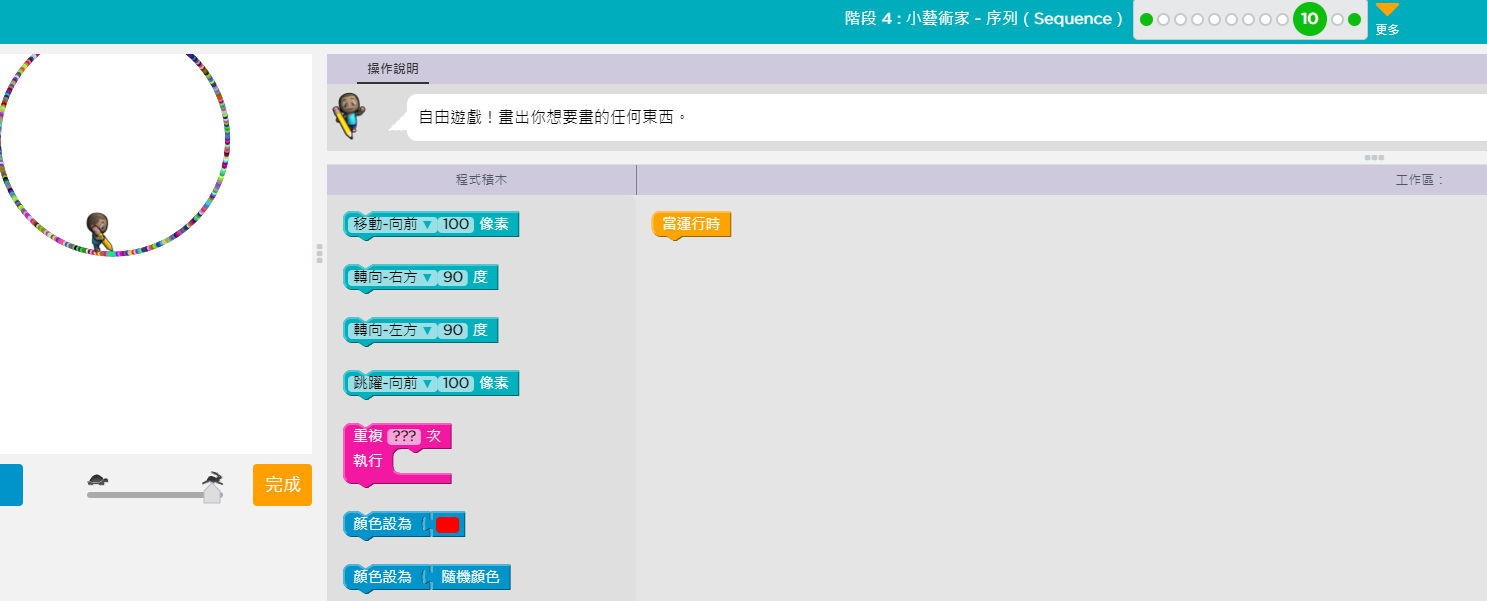 第二關迴圈: https://studio.code.org/s/course2/lessons/7/levels/1當你完成１～１6關卡，將全部通關畫面截圖後上傳作業：第三關條件判斷: https://studio.code.org/s/course2/lessons/13/levels/1當你完成１～１5關卡，將全部通關畫面截圖後上傳作業，注意，每一關卡使用的積木數量都有限制，必須低於規定的數量：同學先從右上角按下「登入」，使用你的Google教育帳號登入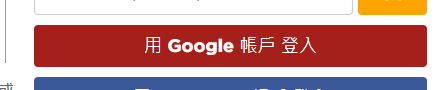 接著輸入你的基本資料：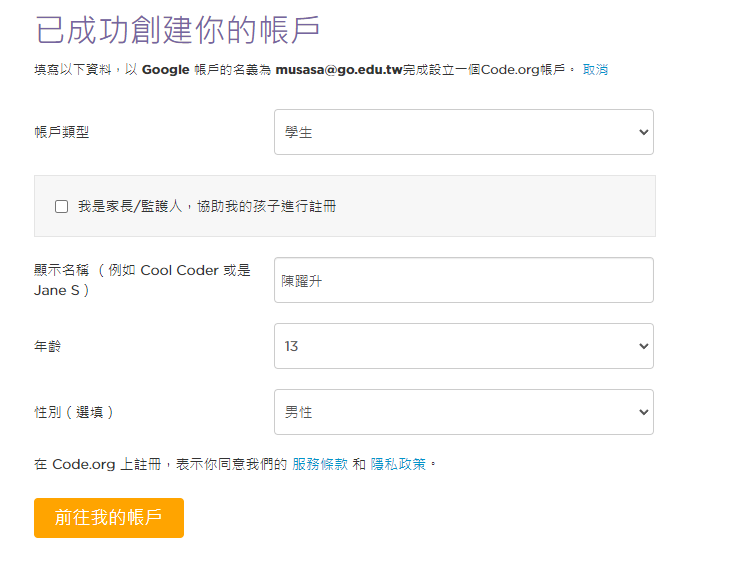 第四關函式1: https://studio.code.org/s/express-2019/lessons/17/levels/1當你完成１～１4關卡，將全部通關畫面截圖後上傳作業，注意，每一關卡使用的積木數量都有限制，必須低於規定的數量：【第一次學習評量】第五關函式2：完成（一）下列關卡的第１項到的８項，（二）（段考挑戰題）挑戰上週第四關的第１３項https://studio.code.org/s/express-2019/lessons/18/levels/1第六關函式3：完成第五關卡的的第９項到的１３項第七關變數1：完成在藝術家遊戲中學習變數第１～１１項https://studio.code.org/s/express-2019/lessons/19/levels/1第八關變數2：完成在蜜蜂遊戲中變數第１～10項https://studio.code.org/s/express-2021/lessons/25/levels/1最後回到主關卡畫面，截取圖片上傳作業！第九關while迴圈：完成在農夫遊戲中變數第１～13項https://studio.code.org/s/express-2021/lessons/16/levels/1第十關 for（計數）迴圈：完成與蜜蜂一起嘗試 for（計數）迴圈第１～13項https://studio.code.org/s/express-2021/lessons/26/levels/1第11關 條件判斷直到(until)迴圈：完成迷宮裡的直到(until)迴圈第１～11項https://studio.code.org/s/express-2021/lessons/18/levels/1第12關 運行中的角色：完成關卡第１～14項，截圖並傳送你第14項的創作連結https://studio.code.org/s/express-2021/lessons/7/levels/1四、繳交作業（使用google教育帳號登入，也就是xxxxxx@go.edu.tw的帳號）７０１：https://classroom.google.com/c/MzkyNTI5NzYzNTky?cjc=suxtnq5７０２：https://classroom.google.com/c/Mzg4OTY5MTIxMjcy?cjc=ejdoza7７０３：https://classroom.google.com/c/Mzg4OTcwMDU5NjUx?cjc=utfhwp4７０４：https://classroom.google.com/c/Mzg4OTcwMDYwMDE0?cjc=rewearr７０５：https://classroom.google.com/c/Mzg4OTcxNDA4OTkx?cjc=aaenwze